Las condiciones inseguras del suelo pueden introducir nuevos peligros en los lugares de trabajo al aire libre los cuales pueden retardar los proyectos y también pueden ser peligrosos para los trabajadores. VerdaderoFalsoLas condiciones inseguras del suelo que pueden ser peligrosas para los trabajadores incluyenrocas, cascajo y escombro.cualquier mezcla invernal de nieve, hielo o chapopote.terreno irregular o inclinado.todas las anteriores.¿Qué se puede utilizar para proteger a los trabajadores y equipo del suelo lodoso, resbaloso o irregular? raquetas de nievebanderas de colores brillantes tapetes de protección de suelosombrillas¿Cómo se debe sacar el pie si se atasca en el lodo?Sáquelo con fuerza.Lentamente mueva su pie hacia atrás y adelante para sacarlo suavemente.Pídale a un compañero de trabajo que lo saque.Espere a que el lodo se seque.Cuando hay malas condiciones del suelo en el sitio de trabajo, asegúrese de evitarmanejar en áreas excesivamente lodosas e inundadas.realizar una inspección del sitio.caminar sobre almohadillas o tapetes de protección temporal. limpiarse las botas antes de subirse al equipo o a una escalera.Las condiciones inseguras del suelo pueden introducir nuevos peligros en los lugares de trabajo al aire libre los cuales pueden retardar los proyectos y también pueden ser peligrosos para los trabajadores. 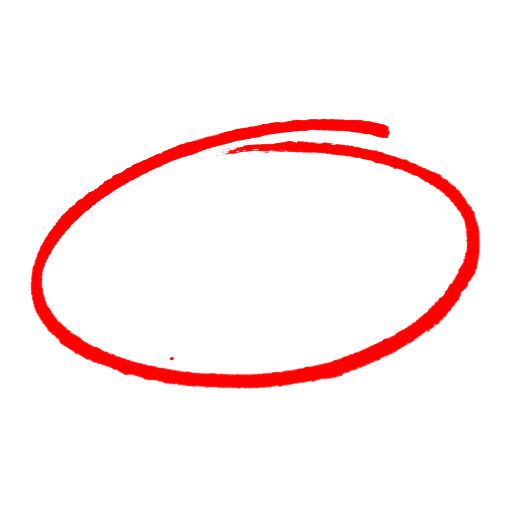 VerdaderoFalsoLas condiciones inseguras del suelo que pueden ser peligrosas para los trabajadores incluyenrocas, cascajo y escombro.cualquier mezcla invernal de nieve, hielo o chapopote.terreno irregular o inclinado.todas las anteriores.¿Qué se puede utilizar para proteger a los trabajadores y equipo del suelo lodoso, resbaloso o irregular? raquetas de nievebanderas de colores brillantes tapetes de protección de suelosombrillas¿Cómo se debe sacar el pie si se atasca en el lodo?Sáquelo con fuerza.Lentamente mueva su pie hacia atrás y adelante para sacarlo suavemente.Pídale a un compañero de trabajo que lo saque.Espere a que el lodo se seque.Cuando hay malas condiciones del suelo en el sitio de trabajo, asegúrese de evitarmanejar en áreas excesivamente lodosas e inundadas.realizar una inspección del sitio.caminar sobre almohadillas o tapetes de protección temporal. limpiarse las botas antes de subirse al equipo o a una escalera.SAFETY MEETING QUIZPRUEBA DE REUNIÓN DE SEGURIDADSAFETY MEETING QUIZPRUEBA DE REUNIÓN DE SEGURIDAD